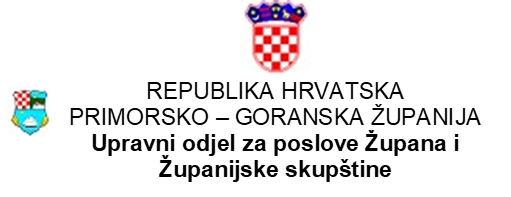 IZJAVA O NEPOSTOJANJU SUKOBA INTERESAKojom pod materijalnom i kaznenom odgovornošću izjavljujemo da(ime i prezime osobe ovlaštene za zastupanje)(funkcija osobe ovlaštene za zastupanje)(naziv neprofitne organizacije / OIB)Nepristrano izvršenje obveza nije ugroženo zbog prilike da se svojom odlukom ili drugim djelovanjem pogodujem sebi ili sebi bliskim osobama (članovi obitelji: bračni ili izvanbračni drug, dijete ili roditelj), zaposleniku, članu udruge, članu upravnog tijela ili čelniku te udruge ili bilo koje druge udruge povezane na bilo koji način s tom udrugom, društvenim skupinama i organizacijama, a nauštrb javnog interesa.Datum: ________________________________________Ime i prezime osobe 
ovlaštene za zastupanje